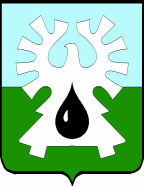 ГОРОДСКОЙ ОКРУГ УРАЙХАНТЫ-МАНСИЙСКОГО АТОНОМНОГО ОКРУГА-ЮГРЫДУМА ГОРОДА УРАЙРЕШЕНИЕот 26 мая 2022 года                                                                                        № 54О внесении изменения в Положение о размерах и условиях осуществления ежемесячных и иных дополнительных выплат лицу, замещающему муниципальную должность в контрольно-счетной палате города УрайНа основании статьи 20.1 Федерального закона от 07.02.2011 №6-ФЗ «Об общих принципах организации и деятельности контрольно-счетных органов субъектов Российской Федерации и муниципальных образований» и статей 4.1, 4.2 Закона Ханты-Мансийского автономного округа – Югры от 10.04.2012 №38-оз «О регулировании отдельных вопросов организации и деятельности контрольно-счетных органов муниципальных образований Ханты-Мансийского автономного округа – Югры» Дума города Урай решила:1. Внести в Положение о размерах и условиях осуществления ежемесячных и иных дополнительных выплат лицу, замещающему муниципальную должность в Контрольно-счетной палате города Урай, принятое решением Думы города Урай от 24.02.2022 №16, следующее изменение:Таблицу статьи 2 изложить в следующей редакции:«».2. Настоящее решение вступает в силу с 01.10.2022 года. Расчет премии по результатам работы за 3 квартал 2022 года осуществляется в соответствии с редакцией, действующей до 01.10.2022 года. 3. Опубликовать настоящее решение в газете «Знамя». Наименование должностиРазмер ежемесячного денежного вознаграждения (руб.)Председатель Контрольно-счетной палаты города Урай11 116Председатель Думы города УрайПредседатель Думы города УрайГлава города УрайГлава города УрайА.В.ВеличкоТ.Р.Закирзянов01 июня 2022 года01 июня 2022 года